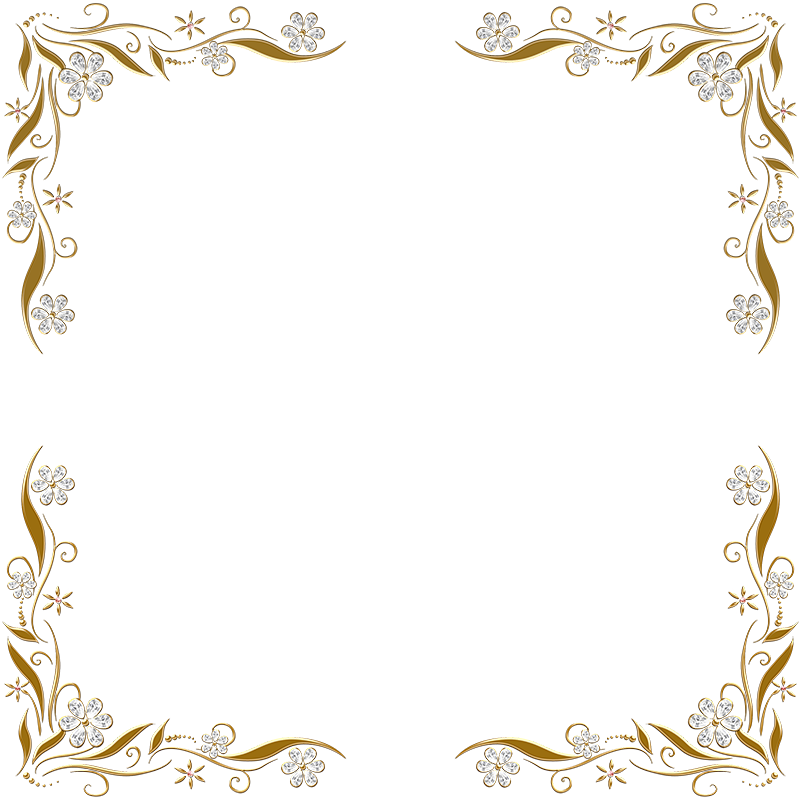                   Экологическая газета для родителей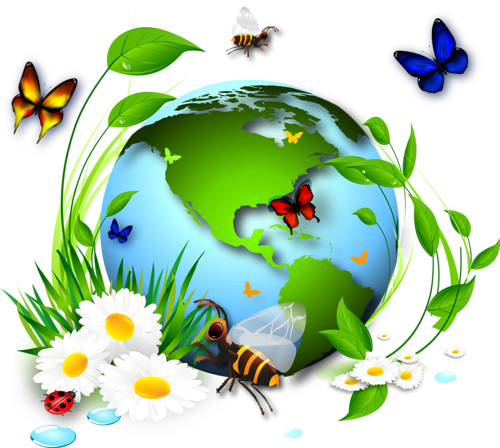 Подготовила воспитатель: Филинова О.В.Сегодня в номере: Экологическое воспитание в детском саду и семьеНезабудка (Притча о милосердии и любви к природе для детей)Каковы сроки разложения мусора в природеДосуг с ребёнком на природеЗнай правила поведения в лесуЭкологические игрыМузыкальная страничкаКак сделать прогулку с детьми интереснойВсе хорошее в людях - из детства!Как истоки добра пробудить?Прикоснуться к природе всем сердцем!Удивиться, узнать, полюбить!Мы хотим, чтоб земля расцветала,И росли, как цветы малыши,Чтоб для них экология сталаНе наукой, а частью души!                                                           «Цветок земли»Однажды, дочь спросила меня:«Мама, откуда под нами земля,Вода, птицы, небо и воздух вокруг?»Всё это, родная, природа.Природа – наш друг.И вновь, спросила малышка меня:«А кто бережёт природу от зла?»Все люди, в чьем сердце есть свет, доброта.Тут вспомнила из жизни случай я…Однажды в саду, у нас вырос цветок,А Паша, сосед, оторвал лепесток.Вдруг, Витя увидел, и тоже сорвал.Цветок наш не долго, в саду простоял.Погиб от того что его лепестки,Мальчишки сорвали и не сберегли.Кузнечик не прыгает, не поет соловей.В саду нет цветка, и нет там детей.Ведь, скучно ходить по земле нам пустой,Когда на ней нет красоты никакой!Нельзя в мире рушить, сжигать и сорить,Так мир не дано, никому сохранить!...Давайте, мы будем дружить,И заботу воспитывать в детях!Тогда не страшно, будет жить,Нам всем на этом свете!Незабудка(Притча о милосердии и любви к природе для детей)Вырос в поле цветок и радовался: солнцу, свету, теплу, воздуху, дождю, жизни… А еще тому, что Бог создал его не крапивой или чертополохом, а таким, чтобы радовать человека. Рос он, рос…И вдруг шла мимо девочка и сорвала его. Просто так, не зная даже зачем. Скомкала и выбросила на дорогу. Больно стало цветку, горько.
Девочка ведь даже не знала, что ученые доказали, что растения, как и люди, могут чувствовать боль.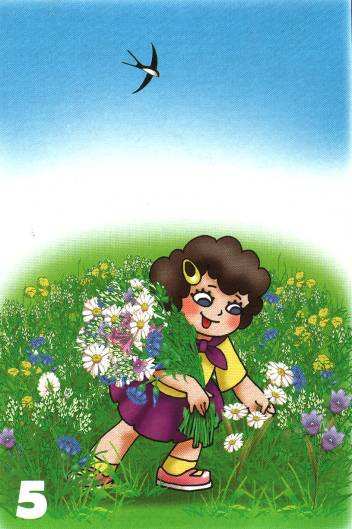 Но больше всего цветку было обидно, что его просто так, без всякой пользы и смысла сорвали и лишили солнечного света, дневного тепла и ночной прохлады, дождей, воздуха, жизни…Последнее, о чем он подумал - что все-таки хорошо, что Господь не создал его крапивой. Ведь тогда девочка непременно обожгла бы себе руку.
А он, познав, что такое боль, так не хотел, чтобы еще хоть кому-нибудь на земле было больно…Автор притчи монах Варнава (Евгений Санин) КАКОВЫ СРОКИ РАЗЛОЖЕНИЯ МУСОРА НА ЗЕМЛЕ?      Не зря в мире принято сортировать мусорные отходы, которые выкидывают жители.  Почему приняты такие законы в развитых странах мира? Причина элементарна: многие виды отходов разлагаются очень долго, либо при разложении наносят неисправимый вред находящейся вокруг среде, именно поэтому их уничтожают, либо перерабатывают специальным образом. Представляем вам сроки разложения разных видов домашних отходов. 1. Пищевые отходы — срок разложения 30 дней. Картофельные очистки, обрезки мяса и все, что остается съедобного после готовки можно отнести к данному виду мусора. Еще не так опасен. 2. Газетная бумага — срок разложения 1-4 месяца. Прежде чем выбросить газету на дорогу, задумайтесь, что еще целых 4 месяца жители вашего двора будут наслаждаться втоптанной в грязь бумагой. 3. Офисная бумага — срок разложения 2 года. Да, представьте себе. Все дело в составе и плотности: бумага делается конкретно для того, чтобы документы, напечатанные на ней, имели возможность долго храниться, что никак не оставляет без внимания, к сожалению, срок её разложения. 4. Доски — срок разложения 10 лет. Обычные доски, которые используют на стройках. Естественно, если они никак не подвержены какой-либо обработкой (к примеру, пропитке мазутом). 5. Стальные банки — срок разложения 10 лет. Подобно доскам, консервные банки из-под тушенки или сгущенки будут гнить в земле еще 10 лет после того, как вы их швырнете под дерево в лесу. 6. Обломки кирпича и бетона — срок разложения 100 лет. Конкретно тот мусор, который каждая компания-застройщик любит закопать под детской площадкой во дворе дома. 7. Пластиковые бутылки — срок разложения 180-200 лет. Пластик  сильно опасен и токсичен, не говоря уже о том, что не совсем мило смотреть на обочины дорог, усыпанных пустопорожними пластиковыми бутылками от кока-колы. 8. Стекло — срок разложения более 1000 лет Сколько его уже набито в наших местах отдыха никому не известно. Лишь вдумайтесь: тысячелетие! Еще как минимум 12 -15 поколений станет наслаждаться нашими осколками.                              Друзья, давайте  беречь природу!!!ДОСУГ С РЕБЁНКОМ НА ПРИРОДЕДосуг ребенка, каким содержанием мы его наполним, зависит целиком от нас, родителей. Впоследствии, став взрослым, ребенок уже самостоятельно будет заполнять свое свободное время, опираясь на имеющийся опыт. Досуг помогает человеку интересно жить и хорошо учиться. Но может и стать бременем, если человек не знает, что делать со свободным временем, чем занять себя. В таком случае, например, подростки начинают не просто слоняются без дела, мешая окружающим, они, предпринимая попытки чем-то себя занять, нередко совершают дурные проступки просто так, от безделья. Так пусть же природа будет нашей союзницей в воспитании детей. Давайте чаще отправляться вместе с ребенком на природу. Такие прогулки сближают родителей со своими детьми, помогают установить дружеские отношения на основе взаимопонимания. Во время прогулок мы имеем большие возможности воспитательного воздействия на ребенка, а также развиваем его ум, тренируем внимание, память. Нам лишь надо научиться заполнять прогулки определенным содержанием, добиваясь, чтобы каждая из них стала праздником для ребенка и наполняла его душу радостью. Интересное в природе происходит каждый день.  Постарайтесь это  увидеть сами и покажите  ребенку. Каждое время года по-своему прекрасно и очаровательно и имеет большой запас разнообразных природных явлений, которые интересны для наблюдений с детьми. Совершая прогулки, следует помнить, что в природе нет полезного и вредного. Все в природе взаимосвязано. Уничтожение одного вида влечет за собой гибель другого. Например, часто бытуют разговоры о том, что лягушки отвратительные, холодные, мокрые, лупоглазые. И было бы, наверное, значительно легче выбирать себе друзей, опираясь лишь на внешность, если бы красивая внешность всегда гармонировала бы с внутренней красотой. Каждый живой организм самобытен, интересен. Каждый вправе рассчитывать на доброе отношение к себе человека — человека разумного. Будь то тритон или лягушка. Поход свой в природу желательно начинать с приветствия не только друзей, с которыми там встречаешься, но при этом важно поздороваться и с деревьями, кустами, птицами, насекомыми. «Здравствуй, природа родная, мы пришли в гости к тебе!» Да, мы пришли к тебе в гости, мы — гости твои, природа, поэтому и вести должны себя соответствующим образом: как доброжелательные люди, не забывая при этом, что наше поведение в природе — эталон поведения для ребенка. Только вкладывая свою душу, можно научить детей уважать ее и заботиться о ней. Природа Вас ждет, она Вам рада!Правила поведения в лесуНа природе не следует ничего ломать, рвать просто так. Заботливо относиться к деревьям и кустарникам, которые растут на склонах, они укрепляют почву.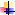 Для костра собирают только сухостой.Заботливо относиться к живым существам леса, все они приносят пользу. В природе нет ничего лишнего и ненужного!Во время собирания ягод и плодов не повреждать деревья и кусты, не срывать недозрелых плодов и ягод. Брать от природы только то, что можно употреблять.Собирать грибы, осторожно срезать ножом, чтобы не повредить грибницу. Оставлять нижнюю часть ножки в земле.Не сбивать несъедобные грибы, они нужны жителям леса: белочкам, ежикам, птичкам.  Даже мухоморы нужны деревьям, они питают корни деревьев. Правильно собирать лекарственные растения, оставляя корни в земле.Не загрязнять озер, речек, не бросать в них камни, мусор и остатки пищи. Не разрушать источники и колодцы.Не делать надписей на деревьях. Не рвать цветы в большие букеты.Не разрушать муравейники, муравьи – санитары леса. Помните: вы пришли в гости к природе. Не делайте ничего такого, что считали бы неприличным делать в гостях.***Если в лес пришли гулять, свежим воздухом дышать,
Бегай, прыгай и играй, только, чур, не забывай,
Что в лесу нельзя шуметь, даже очень громко петь.
Испугаются зверюшки, убегут с лесной опушки.
Ветки дуба не ломай, никогда не забывай
Мусор с травки убирать, зря цветов не надо рвать!
Из рогатки не стрелять: ты пришел не убивать!
Бабочки пускай летают, ну кому они мешают?
Здесь не нужно всех ловить, топать, хлопать, палкой бить.
Ты в лесу- всего лишь гость, здесь хозяин - дуб и лось.
Их покой побереги, ведь они нам - не враги!
Помоги лесным зверюшкам, приготовить для их кормушки.
И тогда любой зверек - будь то ласка иль хорек,
Еж лесной, речная рыба - скажет: «Ты - мой друг! Спасибо!»Экологические игры«Чудесный мешочек»В мешочке находятся: орехи, сыр, пшено (в маленьком мешочке), яблоко, морковь и т.д. Ребёнок достаёт пищу для зверей, угадывают, для кого она, кто, чем питается.«Вершки и корешки»Родители называют овощи, ребёнок делает движение руками: если овощ растёт на земле, на грядке, дети поднимают кисти рук вверх. Если овощ растёт в земле, кисти рук опускают вниз.«Летает, плавает, бегает»Родители показывают или называют ребёнку объект живой природы. Он должен изобразить способ передвижения этого объекта. Например: при слове «зайчик» дети начинают прыгать на месте; при слове «карась» имитируют плывущую рыбу; при слове «воробей» бегают, изображая махи крыльями.«Две корзины»На столе муляжи или картинки овощей и фруктов. Дети должны их разложить на две корзины. При этом предметы могут делиться не только по принадлежности к фруктам или овощам, но и по цвету, форме, твёрдости – мягкости, вкусу или запаху. 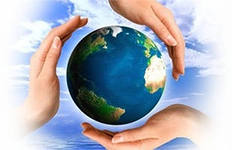 Музыкальная страничкаПесня «Лес - наш дом»Автор Керсти Кууск,рус.текст Майя МюкканенЛес большой зеленыйВсех нас приютит, Клены, мох росой блестят.Все здесь дышит миромДля зверей и птиц.И всем людям в дружбеС лесом надо быть.Лес - ведь этот дом деревьям и цветам.Лес –ведь этот дом и ягодам-грибам, И для муравьев, и хитрых рыжих лис.Лес как дом большойДля перелетных птиц.Жизнь в лесу огромномДень за днем идет,Трудятся с рассветаВсе кто там живет.Припев: Люди любят тожеВ лес прийти с семьей:За грибами летом, С санками зимой.Но природу нужноЗнать и уважать, Так давайте дружноЛес наш охранять.Как сделать прогулку с детьми интересной?Природа, с ее необычным разнообразием явлений, животных и растений, при непосредственном общении с ней пробуждает в ребенке яркие впечатления, настраивающие на сохранение, заботу, защиту. Воспитание и развитие этих позитивных чувств является основой экологического образования. Наблюдение за синицей Цель: углубить представление о синицах. Синица - красивая птица. Спинная сторона желтовато-зеленого цвета, брюшная сторона желтая, с широкой черной полосой вдоль груди и брюха. У синиц Средней Азии спина голубовато-серая, а желтый цвет брюшной стороны замещен белым. Верхняя сторона головы, бока шеи, горло и прилежащая часть зоба блестяще-черные с синеватым стальным отливом, бока поперечной полосой. Хвост черноватый, с голубоватым налетом. В России считалось, что нельзя убивать синичку, иначе не будет удачи в разведении домашнего скота. Интересно, что первые законы об охране птиц были приняты еще в Средние века, касались именно синиц. Так, например, по указу Людвига Баварского за поимку синицы следовало суровое наказание. В конце лета семейные стайки больших синиц объединяются с семьями других видов синиц, корольков и некоторых других птиц. В таких стаях в начале зимы обычно насчитывается 30-50 птиц, которые кочуют везде, где есть деревья и кустарники. С выпадением снега большая часть синиц отлетает к югу, а остающиеся зимовать птицы перемещаются на окраины населенных пунктов. Синички очень любят зимой лакомиться свежим салом, поэтому его надо класть в кормушки с другим кормом. Приметы: птицы запели в дождь - к ясной погоде; птицы хохлятся - к ненастью; если синичка с утра начинает пищать, ночью будет мороз. Загадки: Этой птице никак не сидится - Все хвастает синим своим сюртукомИ шапочкой синей гордится …. (синица).Стихи о природеНа свете, на свете нужны!
И мошки не меньше нужны, чем слоны.
Нельзя обойтись без чудищ нелепых,
И даже без хищников,
Злых и свирепых!
Нужны все на свете!
Нужны все подряд –
Кто делает мед, и кто делает яд.
Плохие дела
У кошки без мышки У  мышки без кошки
Не лучшие делишки.
Да! Если мы с кем-то не очень дружны,
Мы все-таки очень друг другу нужны!
                                                     Б. ЗаходерДавайте, люди.
Дружить друг с другом,
Как птицы с небом,
Как ветер с лугом.
Как парус с морем
Трава с дождями
Как дружит солнце
Со всеми нами.
               Давайте, люди,
               Любить планету
               Во всей вселенной
               Похожей нету!И. Мазин Дерево, трава, цветок и птица
Не всегда умеют защититься.
Если будут уничтожены они,
На планете мы останемся одни!Нор звериных,
 Птичьего гнезда
Разорять не будем
Никогда!
Пусть птенцам
 И маленьким зверятам
Хорошо живется
 С нами рядом!Прекрасна, прекрасна
Родная земля.
Прекраснее мне не найти
Никогда!
Зеленые долы, леса и поля,
И синяя в море вода.
               В. Берестов          Отгадай загадки* * *

С «Р» начинаются слова:
То, чем мы пишем?
То, что мы говорим и слышим?
Что мы рисуем на листке?
И то, что плавает в реке?
(Ручка, Речь, Рисунок, Рыба)* * *

Рассыпался горох
На семьдесят дорог,
Никто его не подберет:
Ни царь, ни царица,
Ни красная девица.
(Град)* * *
Без рук, без топоренка
Построена избенка.
(Гнездо)* * *
Солнце печет,
Липа цветет,
Рожь поспевает.
Когда это бывает?
(Летом)* * *
Он и черный, он и белый,
А бывает подгорелый.
(Хлеб)Летит огневая стрела,
Никто ее не поймает: 
Ни царь, ни царица,
Ни красная девица.
(Молния)* * *
В огороде стоит,
Ничего не говорит,
Сам не берет
И воронам не дает.
(Пугало)* * * 
Много рук, нога одна.
(Дерево)* * *
Меня частенько просят, ждут,
А только покажусь,
Как прятаться начнут.
(Дождь)* * *
Пусты поля,
Мокнет земля,
Дождь поливает,
Когда это бывает?
(Осенью)* * *
Заря – заряница,
Красна девица
По лугу гуляла,
Бусы потеряла.
Месяц видел – не поднял,
А солнышко подобрало.
(Роса)* * *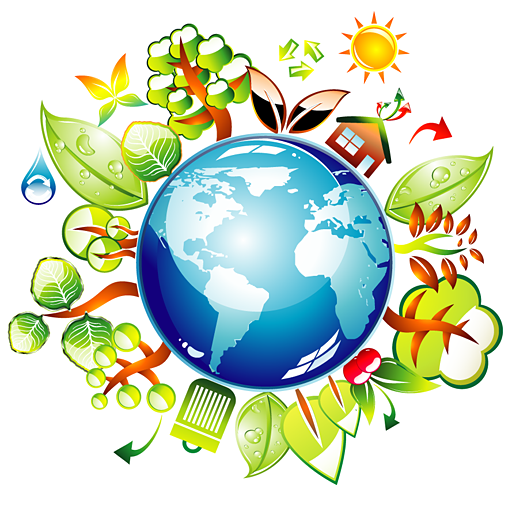 